ՈՐՈՇՈՒՄ N 80-Ա20 ՕԳՈՍՏՈՍԻ 2018թ.ԿԱՊԱՆ  ՀԱՄԱՅՆՔԻ ԱՎԱԳԱՆՈՒ 2018 ԹՎԱԿԱՆԻ ՕԳՈՍՏՈՍԻ 20-Ի ԹԻՎ 7 ԱՐՏԱՀԵՐԹ  ՆԻՍՏԻ ՕՐԱԿԱՐԳԸ ՀԱՍՏԱՏԵԼՈՒ ՄԱՍԻՆՂեկավարվելով «Տեղական ինքնակառավարման մասին» Հայաստանի Հանրապետության օրենքի 14-րդ և 17-րդ հոդվածներով և հաշվի առնելով համայնքի  ղեկավարի  պաշտոնակատարի առաջարկությունը նիստի օրակարգը հաստատելու մասին, որոշման նախագծի քվեարկության   10 կողմ,     0   դեմ,    0   ձեռնպահ արդյունքներով,  համայնքի ավագանին  ո ր ո շ ու մ  է Հաստատել Կապան համայնքի ավագանու 2018 թվականի օգոստոսի 20-ի թիվ 7 արտահերթ  նիստի օրակարգը.Կապան համայնքի ղեկավարի կողմից կազմված՝ 2018 թվականի համայնքի հողային հաշվեկշռին համաձայնություն տալու մասինՀայաստանի Հանրապետության Սյունիքի մարզի Կապան համայնքի /բնակավայրի/ գլխավոր հատակագծում փոփոխություն կատարելու և բնակավայրերի  նպատակային նշանակության այլ հողերից  0.065 հա հողամասի նպատակային նշանակությունը փոփոխելու մասինՀողամասի  նպատակային նշանակության  փոփոխության նպատակով Հայաստանի Հանրապետության Սյունիքի մարզի Կապան համայնքի Կապան քաղաքի գլխավոր հատակագծում նախատեսվող փոփոխությանը հավանություն տալու  մասին Հողամասի նպատակային նշանակության փոփոխության նպատակով ՀՀ Սյունիքի մարզի Կապան համայնքի Առաջաձոր բնակավայրի հողերի օգտագործման ժամանակավոր սխեմայում նախատեսվող փոփոխությանը հավանություն տալու մասինՀողամասերի նպատակային նշանակության փոփոխությունների նպատակով Հայաստանի Հանրապետության Սյունիքի մարզի Կապան համայնքի Արծվանիկ, Սևաքար և Չափնի գյուղերի հողերի օգտագործման ժամանակավոր սխեմաներում նախատեսվող փոփոխություններին հավանություն տալու մասին Կապան համայնքի վարչական տարածքում, համայնքային սեփականություն հանդիսացող, Կապան համայնքի Արծվանիկ գյուղի Նոր ջուր թաղամասի թիվ 2 հասցեում գտնվող արդյունաբերության, ընդերքօգտագործման և այլ արտադրական նշանակության օբյեկտների 15,38505 հա հողամասը առանց մրցույթի կառուցապատման իրավունքով <<Զանգեզուրի պղնձամոլիբդենային կոմբինատ>> ՓԲ ընկերությանը տրամադրելու մասինԿապան համայնքի վարչական տարածքում, համայնքային սեփականություն հանդիսացող, Կապան համայնքի Արծվանիկ գյուղի Նոր ջուր թաղամասի թիվ 3 հասցեում գտնվող արդյունաբերության, ընդերքօգտագործման և այլ արտադրական նշանակության օբյեկտների 7,3756 հա հողամասը առանց մրցույթի կառուցապատման իրավունքով <<Զանգեզուրի պղնձամոլիբդենային կոմբինատ>> ՓԲ ընկերությանը տրամադրելու մասինԿապան համայնքի վարչական տարածքում, համայնքային սեփականություն հանդիսացող, Կապան համայնքի Արծվանիկ գյուղի Նոր ջուր թաղամասի թիվ 4 հասցեում գտնվող արդյունաբերության, ընդերքօգտագործման և այլ արտադրական նշանակության օբյեկտների 28,56895 հա հողամասը առանց մրցույթի կառուցապատման իրավունքով <<Զանգեզուրի պղնձամոլիբդենային կոմբինատ>> ՓԲ ընկերությանը տրամադրելու մասինԿապան համայնքի վարչական տարածքում, համայնքային սեփականություն հանդիսացող, արդյունաբերության, ընդերքօգտագործման և այլ արտադրական նշանակության օբյեկտների հողերից  «Կապանի լեռնահարստացման կոմբինատ» ՓԲ ընկերությանը առանց մրցույթի կառուցապատման իրավունքով 1.26009 հա հողամաս տրամադրելու մասին		Կողմ ( 10 )`ԱՆՏՈՆՅԱՆ ԱՐԵՆ					ՀԱՐՈՒԹՅՈՒՆՅԱՆ ԿԱՄՈԳՐԻԳՈՐՅԱՆ ՎԻԼԵՆ					ՄԱՐՏԻՐՈՍՅԱՆ ԿԱՐԵՆԴԱՆԻԵԼՅԱՆ ՎԱՀԵ					ՄԵՍՐՈՊՅԱՆ ՆԱՊՈԼԵՈՆԴԱՎԹՅԱՆ ՇԱՆԹ					ՄԿՐՏՉՅԱՆ ԱՐԱԿՈՍՏԱՆԴՅԱՆ ԻՎԱՆ					ՄՈՎՍԻՍՅԱՆ ԺԱՆ	Դեմ ( 0 )Ձեռնպահ ( 0 )ՀԱՄԱՅՆՔԻ ՂԵԿԱՎԱՐԻ ՊԱՇՏՈՆԱԿԱՏԱՐ                  ՆԱՐԵԿ ՂԱՀՐԱՄԱՆՅԱՆ2018 թ     օգոստոսի          22ք. Կապան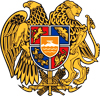 ՀԱՅԱՍՏԱՆԻ ՀԱՆՐԱՊԵՏՈՒԹՅՈՒՆ
ՍՅՈՒՆԻՔԻ ՄԱՐԶ
ԿԱՊԱՆ  ՀԱՄԱՅՆՔԻ  ԱՎԱԳԱՆԻ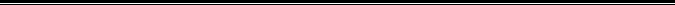 